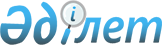 Об утверждении Реестра должностей гражданских служащих в сфере индустриального развития и промышленной безопасностиПриказ и.о. Министра по инвестициям и развитию Республики Казахстан от 26 ноября 2015 года № 1111. Зарегистрирован в Министерстве юстиции Республики Казахстан 26 декабря 2015 года № 12549

      Примечание РЦПИ!

      Настоящий приказ вводится в действие с 01.01.2016 г.

      В соответствии с пунктом 5 статьи 139 Трудового кодекса Республики Казахстан от 23 ноября 2015 года ПРИКАЗЫВАЮ:



      1. Утвердить прилагаемый Реестр должностей гражданских служащих в сфере индустриального развития и промышленной безопасности.



      2. Комитету индустриального развития и промышленной безопасности Министерства по инвестициям и развитию Республики Казахстан (Ержанов А.К.) обеспечить:

      1) государственную регистрацию настоящего приказа в Министерстве юстиции Республики Казахстан;

      2) в течение десяти календарных дней после государственной регистрации настоящего приказа в Министерстве юстиции Республики Казахстан направление его копии в печатном и электронном виде на официальное опубликование в периодических печатных изданиях и информационно-правовой системе «Әділет», а также в Республиканский центр правовой информации для внесения в эталонный контрольный банк нормативных правовых актов Республики Казахстан;

      3) размещение настоящего приказа на интернет-ресурсе Министерства по инвестициям и развитию Республики Казахстан и на интранет-портале государственных органов;

      4) в течение десяти рабочих дней после государственной регистрации настоящего приказа в Министерстве юстиции Республики Казахстан представление в Юридический департамент Министерства по инвестициям и развитию Республики Казахстан сведений об исполнении мероприятий, предусмотренных подпунктами 1), 2) и 3) пункта 2 настоящего приказа.



      3. Контроль за исполнением настоящего приказа возложить на Ответственного секретаря Министерства по инвестициям и развитию Республики Казахстан Сагинова З.С.



      4. Настоящий приказ вводится в действие с 1 января 2016 года и подлежит официальному опубликованию.      Исполняющий обязанности министра

      по инвестициям и развитию

      Республики Казахстан                       А. Рау      «СОГЛАСОВАН»:

      Министр здравоохранения

      социального и развития

      Республики Казахстан

      ______________ Т. Дуйсенова

      30 ноября 2015 года

Утвержден приказом   

исполняющего обязанности

министра по инвестициям

и развитию Республики Казахстан

от 25 ноября 2015 года № 1111

Реестр должностей гражданских служащих в сфере индустриального

            развития и промышленной безопасности

Примечание:

* - ГУ – государственное учреждение

Приложение к Реестру 

должностей гражданских

служащих в сфере   

индустриального развития

промышленной безопасности 

Распределение государственных учреждений в сфере индустриального развития и промышленной безопасности на организации республиканского, областного, районного значения в зависимости от степени управленческой ответственности      К организациям республиканского значения относится Республиканское государственное учреждение «Научно-исследовательский институт микрографии» Комитета индустриального развития и промышленной безопасности Министерства по инвестициям и развитию Республики Казахстан.
					© 2012. РГП на ПХВ «Институт законодательства и правовой информации Республики Казахстан» Министерства юстиции Республики Казахстан
				Звено СтупеньНаименования должностейБлок А – управленческий персонал Блок А – управленческий персонал Блок А – управленческий персонал А11Директор ГУ* республиканского значенияА11-1Заместитель директора ГУ* республиканского значения А21Главный бухгалтер ГУ* республиканского значенияА21-1Заместитель главного бухгалтера ГУ* республиканского значенияА31Начальник отдела ГУ* республиканского значенияА31-1Заместитель начальника отдела ГУ* республиканского значенияА32Руководитель группы ГУ* республиканского значенияА33Ведущий инженер ГУ* республиканского значенияБлок B - основной персоналБлок B - основной персоналБлок B - основной персоналВ21Инженер высшего уровня квалификации высшей категорииВ22Инженер высшего уровня квалификации первой категорииВ23Инженер высшего уровня квалификации второй категорииВ24Инженер высшего уровня квалификации без категорииВ31Техник среднего уровня квалификации высшей категории В32Техник среднего уровня квалификации первой категории В33Техник среднего уровня квалификации второй категорииВ34Техник среднего уровня квалификации без категорииБлок B - здравоохранениеБлок B - здравоохранениеБлок B - здравоохранениеВ31Медицинская (ий) сестра (брат) высшего уровня квалификации высшей категорииВ32Медицинская (ий) сестра (брат) высшего уровня квалификации первой категорииВ33Медицинская (ий) сестра (брат) высшего уровня квалификации второй категорииВ34Медицинская (ий) сестра (брат) высшего уровня квалификации без категорииВ41Медицинская (ий) сестра (брат) среднего уровня квалификации высшей категории В42Медицинская (ий) сестра (брат) среднего уровня квалификации первой категории В43Медицинская (ий) сестра (брат) среднего уровня квалификации второй категорииВ44Медицинская (ий) сестра (брат) среднего уровня квалификации без категорииБлок С - административный персоналБлок С - административный персоналБлок С - административный персоналС1Руководитель участка по содержанию тепло-, водо-, газопроводов и канализации; руководитель транспортного цеха; руководитель административно-хозяйственного отдела; руководитель участка по ремонту зданий и помещений - производитель строительных работ; руководитель ремонтно- механического участка; руководитель участка связи, охранной сигнализации и химпожаротушения; руководитель службы пожарной команды С2Инспектор по кадрам высшего уровня квалификацииС2Аудитор высшего уровня квалификацииС2Экономист высшего уровня квалификацииС2Менеджер отдела государственных закупок высшего уровня квалификацииС2Бухгалтер высшего уровня квалификацииС2Механик высшего уровня квалификацииС2Специалисты высшего уровня квалификации: инженер связи, инженер по оборудованию, инженер по инвентаризации строений и сооружений, инженер по защите информации; инженер по безопасности и охране труда. С2Переводчик высшего уровня квалификацииС2Юрист высшего уровня квалификацииС3Заведующий центральным складом С3Начальник смены С3Менеджер склада по хранению материальных ценностей среднего уровня квалификацииС3Техник связи среднего уровня квалификацииС3Инспектор по кадрам среднего уровня квалификацииС3Экономист среднего уровня квалификацииС3Менеджер отдела государственных закупок среднего уровня квалификацииС3Бухгалтер среднего уровня квалификацииС3Механик среднего уровня квалификацииС3Переводчик среднего уровня квалификацииС3Заведующий хозяйствомС3Юрисконсульт среднего уровня квалификацииБлок D - вспомогательный персоналБлок D - вспомогательный персоналБлок D - вспомогательный персоналD1Оператор, делопроизводитель, архивариус, секретарь, охранник